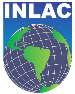 e INLAC 2020 Formación de líder de equipo auditor en SG26 al 30 octubre 2020e INLAC 2020 Formación de líder de equipo auditor en SG26 al 30 octubre 2020e INLAC 2020 Formación de líder de equipo auditor en SG26 al 30 octubre 2020e INLAC 2020 Formación de líder de equipo auditor en SG26 al 30 octubre 2020e INLAC 2020 Formación de líder de equipo auditor en SG26 al 30 octubre 2020Fecha de inscripciónNombreApellidose-mail(s)Nombre de la empresa u organizaciónDirección Calle y númeroColoniaAlcaldía o EstadoCiudadPaísTeléfono con clave de país y de ciudadExtensión (si aplica)Datos para FacturaciónDatos para FacturaciónDatos para FacturaciónDatos para FacturaciónDatos para FacturaciónRazón social o nombre de la organizaciónCalle y númeroColoniaAlcaldía o EstadoAlcaldía o EstadoC.P.PaísPaísRFC (México) o Registro de otro paísUso de la factura (México)Uso de la factura (México)Mail para envío de facturaNombre del contacto para tramite de factura y/o pagoTarifa a PagarTarifa a PagarTarifa a PagarTarifa a PagarTarifa a PagarPesos Mexicanos$4,500 + iva$4,500 + iva$4,500 + iva$4,500 + ivaOtros países                      Dólares americanos$250 usd$250 usd$250 usd$250 usdForma de PagoForma de PagoForma de PagoForma de PagoForma de Pago1  Depósito Bancario A nombre de LATAM INLAC S.C.Banco BANORTECuenta #1063527165 
Sucursal Polanco  No. 00092 Transferencia bancaria2 Transferencia bancariaA nombre de LATAM INLAC S.C. Banco BANORTE                                                             Sucursal Polanco  No. 0009                                   Clabe Bancaria Estandarizada # 0721800106352716503 Pago en Oxxo 3 Pago en Oxxo Tarjeta Banorte #                                           4189 2810 4488 6944